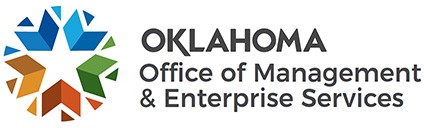    Responding Bidder Information“Certification for Competitive Bid and Contract” MUST be submitted along with the response to the Solicitation.1 For frequently asked questions concerning Oklahoma Sales Tax Permit, see https://www.ok.gov/tax/Businesses/index.html2 For frequently asked questions concerning workers’ compensation insurance, see https://www.ok.gov/wcc/Insurance/index.html    1.   RE: Solicitation # 6500000284	    1.   RE: Solicitation # 6500000284	    1.   RE: Solicitation # 6500000284	    1.   RE: Solicitation # 6500000284	    1.   RE: Solicitation # 6500000284	    1.   RE: Solicitation # 6500000284	    1.   RE: Solicitation # 6500000284	    1.   RE: Solicitation # 6500000284	    1.   RE: Solicitation # 6500000284	    2.   Bidder General Information:    2.   Bidder General Information:    2.   Bidder General Information:    2.   Bidder General Information:    2.   Bidder General Information:FEI / SSN : 		Supplier ID:  	 		Supplier ID:  	 		Supplier ID:  	 		Supplier ID:  	 		Supplier ID:  	 		Supplier ID:  	 		Supplier ID:  	 		Supplier ID:  	 		Supplier ID:  	 		Supplier ID:  	 		Supplier ID:  	 		Supplier ID:  	 		Supplier ID:  	Company Name:    3.   Bidder Contact Information:    3.   Bidder Contact Information:    3.   Bidder Contact Information:    3.   Bidder Contact Information:    3.   Bidder Contact Information:    3.   Bidder Contact Information:Address:  	Address:  	Address:  	Address:  	Address:  	Address:  	Address:  	Address:  	Address:  	Address:  	Address:  	Address:  	Address:  	Address:  	Address:  	City: 		State:  	 		State:  	 		State:  	 		State:  	 		State:  	 		State:  	Zip Code:  	Zip Code:  	Zip Code:  	Zip Code:  	Zip Code:  	 Contact Name:  	 Contact Name:  	 Contact Name:  	 Contact Name:  	 Contact Name:  	 Contact Name:  	 Contact Name:  	 Contact Name:  	 Contact Name:  	 Contact Name:  	 Contact Name:  	 Contact Name:  	 Contact Name:  	 Contact Name:  	 Contact Name:  	Contact Title:  	Contact Title:  	Contact Title:  	Contact Title:  	Contact Title:  	Contact Title:  	Contact Title:  	Contact Title:  	Contact Title:  	Contact Title:  	Contact Title:  	Contact Title:  	Contact Title:  	Contact Title:  	Contact Title:  	Phone #: 		Fax #:  	 		Fax #:  	 		Fax #:  	 		Fax #:  	 		Fax #:  	 		Fax #:  	 		Fax #:  	 		Fax #:  	 		Fax #:  	 		Fax #:  	 		Fax #:  	 		Fax #:  	 		Fax #:  	Email: 		Website:  	 		Website:  	 		Website:  	 		Website:  	 		Website:  	 		Website:  	 		Website:  	 		Website:  	 		Website:  	 		Website:  	 		Website:  	 		Website:  	 		Website:  	    4.   Oklahoma Sales Tax Permit1:    4.   Oklahoma Sales Tax Permit1:    4.   Oklahoma Sales Tax Permit1:    4.   Oklahoma Sales Tax Permit1:  YES – Permit #:  YES – Permit #: NO – Exempt pursuant to Oklahoma Laws or Rules – Attach an explanation of exemption NO – Exempt pursuant to Oklahoma Laws or Rules – Attach an explanation of exemption NO – Exempt pursuant to Oklahoma Laws or Rules – Attach an explanation of exemption NO – Exempt pursuant to Oklahoma Laws or Rules – Attach an explanation of exemption NO – Exempt pursuant to Oklahoma Laws or Rules – Attach an explanation of exemption NO – Exempt pursuant to Oklahoma Laws or Rules – Attach an explanation of exemption NO – Exempt pursuant to Oklahoma Laws or Rules – Attach an explanation of exemption NO – Exempt pursuant to Oklahoma Laws or Rules – Attach an explanation of exemption NO – Exempt pursuant to Oklahoma Laws or Rules – Attach an explanation of exemption NO – Exempt pursuant to Oklahoma Laws or Rules – Attach an explanation of exemption NO – Exempt pursuant to Oklahoma Laws or Rules – Attach an explanation of exemption NO – Exempt pursuant to Oklahoma Laws or Rules – Attach an explanation of exemption NO – Exempt pursuant to Oklahoma Laws or Rules – Attach an explanation of exemption NO – Exempt pursuant to Oklahoma Laws or Rules – Attach an explanation of exemption NO – Exempt pursuant to Oklahoma Laws or Rules – Attach an explanation of exemption5.    Registration with the Oklahoma Secretary of State:5.    Registration with the Oklahoma Secretary of State:5.    Registration with the Oklahoma Secretary of State:5.    Registration with the Oklahoma Secretary of State:5.    Registration with the Oklahoma Secretary of State:5.    Registration with the Oklahoma Secretary of State:5.    Registration with the Oklahoma Secretary of State:5.    Registration with the Oklahoma Secretary of State:5.    Registration with the Oklahoma Secretary of State:5.    Registration with the Oklahoma Secretary of State:5.    Registration with the Oklahoma Secretary of State:5.    Registration with the Oklahoma Secretary of State:5.    Registration with the Oklahoma Secretary of State:5.    Registration with the Oklahoma Secretary of State:5.    Registration with the Oklahoma Secretary of State:YES - Filing Number:  	YES - Filing Number:  	YES - Filing Number:  	YES - Filing Number:  	YES - Filing Number:  	YES - Filing Number:  	YES - Filing Number:  	YES - Filing Number:  	YES - Filing Number:  	  NO -  Prior to the contract award, the successful bidder will be required to register with the Secretary of State or must attach a signed statement that provides specific details supporting the exemption the supplier is claiming (www.sos.ok.gov or 405-521-3911).  NO -  Prior to the contract award, the successful bidder will be required to register with the Secretary of State or must attach a signed statement that provides specific details supporting the exemption the supplier is claiming (www.sos.ok.gov or 405-521-3911).  NO -  Prior to the contract award, the successful bidder will be required to register with the Secretary of State or must attach a signed statement that provides specific details supporting the exemption the supplier is claiming (www.sos.ok.gov or 405-521-3911).  NO -  Prior to the contract award, the successful bidder will be required to register with the Secretary of State or must attach a signed statement that provides specific details supporting the exemption the supplier is claiming (www.sos.ok.gov or 405-521-3911).  NO -  Prior to the contract award, the successful bidder will be required to register with the Secretary of State or must attach a signed statement that provides specific details supporting the exemption the supplier is claiming (www.sos.ok.gov or 405-521-3911).  NO -  Prior to the contract award, the successful bidder will be required to register with the Secretary of State or must attach a signed statement that provides specific details supporting the exemption the supplier is claiming (www.sos.ok.gov or 405-521-3911).  NO -  Prior to the contract award, the successful bidder will be required to register with the Secretary of State or must attach a signed statement that provides specific details supporting the exemption the supplier is claiming (www.sos.ok.gov or 405-521-3911).  NO -  Prior to the contract award, the successful bidder will be required to register with the Secretary of State or must attach a signed statement that provides specific details supporting the exemption the supplier is claiming (www.sos.ok.gov or 405-521-3911).  NO -  Prior to the contract award, the successful bidder will be required to register with the Secretary of State or must attach a signed statement that provides specific details supporting the exemption the supplier is claiming (www.sos.ok.gov or 405-521-3911).  NO -  Prior to the contract award, the successful bidder will be required to register with the Secretary of State or must attach a signed statement that provides specific details supporting the exemption the supplier is claiming (www.sos.ok.gov or 405-521-3911).  NO -  Prior to the contract award, the successful bidder will be required to register with the Secretary of State or must attach a signed statement that provides specific details supporting the exemption the supplier is claiming (www.sos.ok.gov or 405-521-3911).  NO -  Prior to the contract award, the successful bidder will be required to register with the Secretary of State or must attach a signed statement that provides specific details supporting the exemption the supplier is claiming (www.sos.ok.gov or 405-521-3911).  NO -  Prior to the contract award, the successful bidder will be required to register with the Secretary of State or must attach a signed statement that provides specific details supporting the exemption the supplier is claiming (www.sos.ok.gov or 405-521-3911).  NO -  Prior to the contract award, the successful bidder will be required to register with the Secretary of State or must attach a signed statement that provides specific details supporting the exemption the supplier is claiming (www.sos.ok.gov or 405-521-3911).  NO -  Prior to the contract award, the successful bidder will be required to register with the Secretary of State or must attach a signed statement that provides specific details supporting the exemption the supplier is claiming (www.sos.ok.gov or 405-521-3911).6.    Workers’ Compensation Insurance Coverage:6.    Workers’ Compensation Insurance Coverage:6.    Workers’ Compensation Insurance Coverage:6.    Workers’ Compensation Insurance Coverage:6.    Workers’ Compensation Insurance Coverage:6.    Workers’ Compensation Insurance Coverage:6.    Workers’ Compensation Insurance Coverage:6.    Workers’ Compensation Insurance Coverage:6.    Workers’ Compensation Insurance Coverage:6.    Workers’ Compensation Insurance Coverage:6.    Workers’ Compensation Insurance Coverage:6.    Workers’ Compensation Insurance Coverage:6.    Workers’ Compensation Insurance Coverage:6.    Workers’ Compensation Insurance Coverage:6.    Workers’ Compensation Insurance Coverage:Bidder is required to provide with the bid a certificate of insurance showing proof of compliance with the Oklahoma Workers’ Compensation Act.Bidder is required to provide with the bid a certificate of insurance showing proof of compliance with the Oklahoma Workers’ Compensation Act.Bidder is required to provide with the bid a certificate of insurance showing proof of compliance with the Oklahoma Workers’ Compensation Act.Bidder is required to provide with the bid a certificate of insurance showing proof of compliance with the Oklahoma Workers’ Compensation Act.Bidder is required to provide with the bid a certificate of insurance showing proof of compliance with the Oklahoma Workers’ Compensation Act.Bidder is required to provide with the bid a certificate of insurance showing proof of compliance with the Oklahoma Workers’ Compensation Act.Bidder is required to provide with the bid a certificate of insurance showing proof of compliance with the Oklahoma Workers’ Compensation Act.Bidder is required to provide with the bid a certificate of insurance showing proof of compliance with the Oklahoma Workers’ Compensation Act.Bidder is required to provide with the bid a certificate of insurance showing proof of compliance with the Oklahoma Workers’ Compensation Act.Bidder is required to provide with the bid a certificate of insurance showing proof of compliance with the Oklahoma Workers’ Compensation Act.Bidder is required to provide with the bid a certificate of insurance showing proof of compliance with the Oklahoma Workers’ Compensation Act.Bidder is required to provide with the bid a certificate of insurance showing proof of compliance with the Oklahoma Workers’ Compensation Act.Bidder is required to provide with the bid a certificate of insurance showing proof of compliance with the Oklahoma Workers’ Compensation Act.Bidder is required to provide with the bid a certificate of insurance showing proof of compliance with the Oklahoma Workers’ Compensation Act.Bidder is required to provide with the bid a certificate of insurance showing proof of compliance with the Oklahoma Workers’ Compensation Act. YES – Include with the bid a certificate of insurance. YES – Include with the bid a certificate of insurance. YES – Include with the bid a certificate of insurance. YES – Include with the bid a certificate of insurance. YES – Include with the bid a certificate of insurance. YES – Include with the bid a certificate of insurance. YES – Include with the bid a certificate of insurance. YES – Include with the bid a certificate of insurance. YES – Include with the bid a certificate of insurance. YES – Include with the bid a certificate of insurance. YES – Include with the bid a certificate of insurance. YES – Include with the bid a certificate of insurance. YES – Include with the bid a certificate of insurance. YES – Include with the bid a certificate of insurance. YES – Include with the bid a certificate of insurance. NO –  Exempt from the Workers’ Compensation Act pursuant to 85A O.S. § 2(18)(b)(1-11) – Attach       a written, signed, and dated statement on letterhead stating the reason for the exempt status.2 NO –  Exempt from the Workers’ Compensation Act pursuant to 85A O.S. § 2(18)(b)(1-11) – Attach       a written, signed, and dated statement on letterhead stating the reason for the exempt status.2 NO –  Exempt from the Workers’ Compensation Act pursuant to 85A O.S. § 2(18)(b)(1-11) – Attach       a written, signed, and dated statement on letterhead stating the reason for the exempt status.2 NO –  Exempt from the Workers’ Compensation Act pursuant to 85A O.S. § 2(18)(b)(1-11) – Attach       a written, signed, and dated statement on letterhead stating the reason for the exempt status.2 NO –  Exempt from the Workers’ Compensation Act pursuant to 85A O.S. § 2(18)(b)(1-11) – Attach       a written, signed, and dated statement on letterhead stating the reason for the exempt status.2 NO –  Exempt from the Workers’ Compensation Act pursuant to 85A O.S. § 2(18)(b)(1-11) – Attach       a written, signed, and dated statement on letterhead stating the reason for the exempt status.2 NO –  Exempt from the Workers’ Compensation Act pursuant to 85A O.S. § 2(18)(b)(1-11) – Attach       a written, signed, and dated statement on letterhead stating the reason for the exempt status.2 NO –  Exempt from the Workers’ Compensation Act pursuant to 85A O.S. § 2(18)(b)(1-11) – Attach       a written, signed, and dated statement on letterhead stating the reason for the exempt status.2 NO –  Exempt from the Workers’ Compensation Act pursuant to 85A O.S. § 2(18)(b)(1-11) – Attach       a written, signed, and dated statement on letterhead stating the reason for the exempt status.2 NO –  Exempt from the Workers’ Compensation Act pursuant to 85A O.S. § 2(18)(b)(1-11) – Attach       a written, signed, and dated statement on letterhead stating the reason for the exempt status.2 NO –  Exempt from the Workers’ Compensation Act pursuant to 85A O.S. § 2(18)(b)(1-11) – Attach       a written, signed, and dated statement on letterhead stating the reason for the exempt status.2 NO –  Exempt from the Workers’ Compensation Act pursuant to 85A O.S. § 2(18)(b)(1-11) – Attach       a written, signed, and dated statement on letterhead stating the reason for the exempt status.2 NO –  Exempt from the Workers’ Compensation Act pursuant to 85A O.S. § 2(18)(b)(1-11) – Attach       a written, signed, and dated statement on letterhead stating the reason for the exempt status.2 NO –  Exempt from the Workers’ Compensation Act pursuant to 85A O.S. § 2(18)(b)(1-11) – Attach       a written, signed, and dated statement on letterhead stating the reason for the exempt status.2 NO –  Exempt from the Workers’ Compensation Act pursuant to 85A O.S. § 2(18)(b)(1-11) – Attach       a written, signed, and dated statement on letterhead stating the reason for the exempt status.27.    Disabled Veteran Business Enterprise Act YES – I am a service-disabled veteran business as defined in 74 O.S. §85.44E. Include with the bid     response 1) certification of service-disabled veteran status as verified by the appropriate federal agency,and 2) verification of not less than 51% ownership by one or more service-disabled veterans, and 3)verification of the control of the management and daily business operations by one or more service- disabled veterans.NO – Do not meet the criteria as a service-disabled veteran business.Authorized SignatureDatePrinted NameTitle